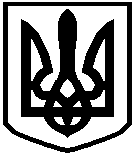 КИЇВСЬКА ОБЛАСНА ДЕРЖАВНА АДМІНІСТРАЦІЯРОЗПОРЯДЖЕННЯвід 27 квітня 2021 р.                             Київ                                                    № 238Про видачу ліцензії на провадження освітньої діяльності закладу освітиВідповідно до Законів України «Про місцеві державні адміністрації», «Про ліцензування видів господарської діяльності», «Про освіту», «Про повну загальну середню освіту», постанов Кабінету Міністрів України  від 05 серпня 2015 року № 609 «Про затвердження переліку органів ліцензування та визнання такими, що втратили чинність, деяких постанов Кабінету Міністрів України»,               від 30 грудня 2015 року № 1187 «Про затвердження Ліцензійних умов провадження освітньої діяльності» (зі змінами), розпорядження голови Київської обласної державної адміністрації  від 10 грудня 2019 року № 716 «Про організацію ліцензування освітньої діяльності закладів освіти Київської області»,  розпорядження тимчасово виконуючого обов'язки голови Київської обласної державної адміністрації від 17 квітня 2020 року № 198 «Про затвердження інформаційних та технологічних карток адміністративних послуг»:1. Видати ТОВАРИСТВУ З ОБМЕЖЕНОЮ ВІДПОВІДАЛЬНІСТЮ «ЗАКЛАД ДОШКІЛЬНОЇ ОСВІТИ «СМАРТІС» для ФІЛІЇ ТОВАРИСТВА З ОБМЕЖЕНОЮ ВІДПОВІДАЛЬНІСТЮ «ЗАКЛАД ДОШКІЛЬНОЇ ОСВІТИ «СМАРТІС» (ідентифікаційний код юридичної особи 42297076, код ЄДРПОУ відокремленого підрозділу: 43960876, місцезнаходження: 07301, Київська область, місто Вишгород, вулиця Ватутіна, будинок 111, офіс 148; місцезнаходження юридичної особи: 04209, місто Київ, ВУЛИЦЯ ГЕРОЇВ ДНІПРА, будинок 14, ЛІТЕРА Г) ліцензію на провадження освітньої діяльності у сфері дошкільної освіти за рівнем дошкільної освіти з ліцензованим обсягом 30 осіб за місцем провадження освітньої діяльності: 07301, Київська область, місто Вишгород, вулиця Ватутіна, будинок 111, офіс 148. 2. Розрахункові реквізити для внесення плати за видачу ліцензії: номер рахунку – UA268999980334119896040010243, код отримувача (ЄДРПОУ) – 38010937, код класифікації доходів бюджету – 22011800, отримувач – ГУК у Київ. обл./м.Вишгород/22011800.23. Управлінню комунікацій Київської обласної державної адміністрації забезпечити оприлюднення цього розпорядження на офіційному вебсайті Київської обласної державної адміністрації. 4. Контроль за виконанням цього розпорядження покласти на заступника голови Київської обласної державної адміністрації Торкунова О.М. Голова адміністрації                   (підпис)                                Василь ВОЛОДІН